Improving Hypertension Control through Self-Measured Blood Pressure (SMBP) and Tobacco CessationAdditional Tools and Resources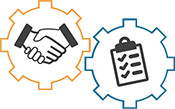 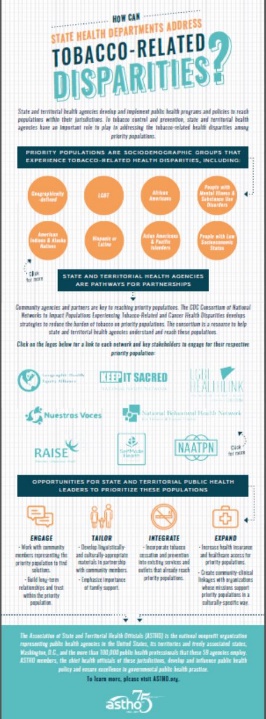 